                             CURRICULUM  VITAE TECHNICAL AND  ELECTRICAL ENGINEER			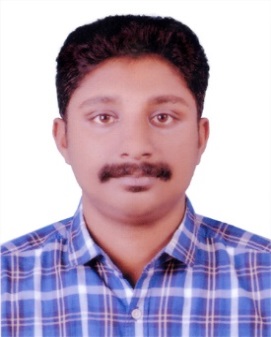 JACKSONJACKSON.373419@2freemail.com  OBJECTIVE:To be associated as an employer with a progressive organization that gives me scope to update knowledge and skill in accordance with latest ideas and a part of team that dynamically works towards growth of organization and gain satisfaction there offEDUCATIONAL QUALIFICATION:ADDITIONAL TECHNICAL QULIFICATION:Diploma in Electrical Designing and Draughting.Certification in Autocade MEP 2014 EMPLOYMENT EXPERIENCE:DUTIES:Maintain the electrical supply of the complex without interruption.Check the complaints and provide resolutionsSupervise the maintenance of all the equipment present in the complex (electrical, mechanical, CCTV, public announcing system, etc)Monitor the working of transformers, backup generators, ups and CCTVProvide the instructions and monitor the implementation of new changes in   every section of the complex.Take the voltage and power readings daily basis and submit it to the Senior   Engineer.To implement the instructions of the Senior Engineer.Complete the paper works as per the government instructions and follow up   the company applications to the different government departments.DUTIES:Design and estimate new classroom (position of the equipment’s, electrical section, networking etc.)Design load distribution, power backup, safety measurements (fuse, MCB etc)Suggest the necessary changes in present school electrical systems as per the needs.Supervise the installation process and give instructions as per the company    standards.Manage the subordinates as an assistant manager in operations department.Provide support to the customers when they straggled with technical issues.Check the complaints reported by the customer and resolve it. Maintain a good relationship with customers, providing good service and help the sales department to collect the payments in time.OTHER SKILLS:Service oriented to ensure customer satisfactions, excellent social & communication skills, matured individual with tact and diplomacy, disciplined and accurate, able to stay calm under pressure, ambitious, self-motivation, appreciate the value of team work, energetic, sincere and hard workingSOFTWARE KNOWLEDGE:Good knowledge in E-CAD, MATLAB, SimulinkGood Knowledge in C/C++.Good knowledge in M.S Office (Word, Excel, PowerPoint) &troubleshooting PC.Holder of valid Light Vehicle Driving License from Kerala IndiaPERSONAL DETAILS:DECELARATION:In the view of the above particulars, please consider this application and give me an opportunity in your esteemed organization. I assure that I would carry out my duties to your entire satisfaction.YearCourseInstituteBoard/UniversityPercentage/CGPA2012B-TECH (Electrical& Electronics Engineering)College of Engg. & Mngnt. Punnapra, Alappuzha, KeralaKerala University  5.982007HSESanthome HSS  Kolakkad, Kannur. Kerala State Board  78.8 %2005SSLCSanthome HSS Kolakkad, Kannur. Kerala State Board  83.7 %CompanyPostDurationK.K. Builders (Central Bus Terminal Complex, Kannur)Assistant Technical Engineer 15th September 2016 to 31st July 2017CompanyPostDurationNext Education India (P) LtdTechnical Support Engineer (TSE)21st June 2014 to 31st August 2016Date of Birth	28.01.1989Age	28SexMaleNationalityIndianMarital StatusSingleVisa Visit visa (3 months)Current LocationAl Ain, UAELanguage knownEnglish, Hindi, Tamil & Malayalam